UNIVERSIDADE FEDERAL DO RIO GRANDE DO NORTE 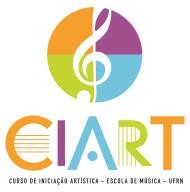 PRÓ-REITORIA DE EXTENSÃO ESCOLA DE MÚSICA CURSO DE INICIAÇÃO ARTÍSTICA – CIART SORTEIO 2016FICHA DE INSCRIÇÃO No.  _______ Turno:     Matutino (     )  	        Vespertino (     ) Nome: _________________________________________________________________________________ Idade: ______________  Data de Nascimento: _____/_____/_______  Naturalidade:___________________Escola em que estuda:_____________________________________________________________________Horário da escola:    Início :_______________   Término:_________________Outras atividades extra escolar que participa:___________________________________________________Endereço completo: _______________________________________________________________________ ________________________________________Telefone residencial: ______________________________ Nome do Pai: ____________________________________________________________________________ Local de trabalho: ____________________________________Telefones: ___________________________ Nome da Mãe: ___________________________________________________________________________ Local de trabalho: ____________________________________Telefones: ___________________________ E-mail (não cadastrado no SIGAA/UFRN):_____ _______________________________________________ A criança possui algum tipo de necessidade educacional especial?            Sim (     )                Não (     ) Em caso positivo, especifique: ______________________________________________________________ Observações: * O CIART se caracteriza por sua atuação em ensino, pesquisa e extensão. Portanto, ao se inscrever o candidato e seu responsável estarão cientes da cessão de direitos de imagem e som relativos às atividades desenvolvidas no curso, desde que estas sejam utilizadas exclusivamente com finalidades didático-pedagógicas, de divulgação do curso e de ensino, pesquisa e extensão universitária.Natal, _____/_____/2016 ____________________________________________Assinatura do pai ou responsávelRG ou CPF do responsável__________________________